Paint the Town Red Job description – August  2021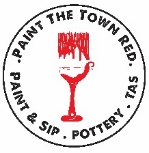 JOB TITLE: Event and bar employeeJOB TYPE: Casual LOCATION: 1/34 Cameron Street, Launceston SUPERVISOR/MANAGER: John and Leigh DobsonMAIN DUTIES/RESPONSIBILITIES: Customer service of patronsTable service including making and serving of beverages at bar General assistance of customers during sessionsCleaning of space and materialsSet up of space for art workshopsPreparation of materials Storage and stocktake of materialsSKILLS & EXPERIENCE Qualifications:  Responsible Service of Alcohol (RSA) certificatePossible experience in coffe making or coffee making certificateExperience:Experience in customer service and in making of alcoholic drinks and coffee - (this is not essential)Skills: Organised and able to meet deadlines Excellent communication skillsFollows directions Good interpersonal skillsGood problem solving skillsBe able to use your initiativePERFORMANCE GOALS: Complete tasks on timeDeal with clients and other employees professionally at all times Ensure workspace is clean and presentable at all timesSHIFTS:Approximately 10 hours per week on a Friday night (5pm until 9pm) and during the day and evening on Saturday (until 9pm) with additional shifts on other evening when required.Email cover letter and resume to ptrlaunceston@gmail.com by Monday 23rd August, 2021.